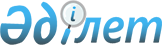 О внесении изменений в решение Келесского районного маслихата от 23 декабря 2020 года № 34-246-VІ "О районном бюджете на 2021-2023 годы"Решение Келесского районного маслихата Туркестанской области от 9 декабря 2021 года № 9-78-VII. Зарегистрировано в Министерстве юстиции Республики Казахстан 21 декабря 2021 года № 25869
      Келесский районной маслихат РЕШИЛ:
      1. Внести в решение Келесского районного маслихата "О районном бюджете на 2021-2023 годы" от 23 декабря 2020 года № 34-246-VІ (зарегистрировано в Реестре государственной регистрации нормативных правовых актов под № 6004) следующие изменения:
      пункт 1 изложить в новой редакции:
      "1. Утвердить районный бюджет Келесского района на 2021-2023 годы согласно приложениям 1, 2, 3 соответственно, в том числе на 2021 год в следующих объемах: 
      1) доходы – 26 043 975 тысяч тенге:
      налоговые поступления – 1 538 766 тысяч тенге;
      неналоговые поступления – 4 136 тысяч тенге;
      поступления от продажи основного капитала – 18 111 тысяч тенге;
      поступления трансфертов – 24 482 962 тысяч тенге;
      2) затраты – 26 077 349 тысяч тенге;
      3) чистое бюджетное кредитование – 174 798 тысяч тенге:
      бюджетные кредиты – 262 530 тысяч тенге;
      погашение бюджетных кредитов – 87 732 тысяч тенге;
      4) сальдо по операциям с финансовыми активами – 0;
      приобретение финансовых активов – 0;
      поступления от продажи финансовых активов государства – 0;
      5) дефицит (профицит) бюджета – -208 172 тысяч тенге;
      6) финансирование дефицита (использование профицита) бюджета – 208 172 тысяч тенге:
      поступление займов – 262 530 тысяч тенге;
      погашение займов – 74 381 тысяч тенге; 
      используемые остатки бюджетных средств – 20 023 тысяч тенге.".
      2. приложение 1 к указанному решению изложить в новой редакции согласно приложению к настоящему решению.
      3. Настоящее решение вводится в действие с 1 января 2021 года. Районный бюджет на 2021 год
					© 2012. РГП на ПХВ «Институт законодательства и правовой информации Республики Казахстан» Министерства юстиции Республики Казахстан
				
      Секретарь районного Маслихата

А. Тотиков
Приложение к решению
маслихата Келесского
района от 9 декабря
2021 года № 9-78-VIIПриложение 1 к решению
маслихата Келесского
района от 23 декабря
2020 года № 34-246-VІ
Категория
Категория
Категория
Категория
Категория
сумма, тысяч тенге
Класс
Класс
Класс
Класс
сумма, тысяч тенге
Подкласс
Подкласс
Подкласс
сумма, тысяч тенге
Наименование
Наименование
сумма, тысяч тенге
1. Доходы
1. Доходы
26 043 975
1
Налоговые поступления
Налоговые поступления
1 538 766
01
Подоходный налог
Подоходный налог
651 887
1
Корпоративный подоходный налог
Корпоративный подоходный налог
24 425
2
Индивидуальный подоходный налог
Индивидуальный подоходный налог
627 462
03
Социальный налог
Социальный налог
647 546
1
Социальный налог
Социальный налог
647 546
04
Hалоги на собственность
Hалоги на собственность
208 236
1
Hалоги на имущество
Hалоги на имущество
206 877
5
Единый земельный налог
Единый земельный налог
1 359
05
Внутренние налоги на товары, работы и услуги
Внутренние налоги на товары, работы и услуги
19 665
2
Акцизы
Акцизы
12 140
3
Поступления за использование природных и других ресурсов
Поступления за использование природных и других ресурсов
1 965
4
Сборы за ведение предпринимательской и профессиональной деятельности
Сборы за ведение предпринимательской и профессиональной деятельности
5 560
08
Обязательные платежи, взимаемые за совершение юридически значимых действий и (или) выдачу документов уполномоченными на то государственными органами или должностными лицами
Обязательные платежи, взимаемые за совершение юридически значимых действий и (или) выдачу документов уполномоченными на то государственными органами или должностными лицами
11 432
1
Государственная пошлина
Государственная пошлина
11 432
2
Неналоговые поступления
Неналоговые поступления
4 136
01
Доходы от государственной собственности
Доходы от государственной собственности
130
5
Доходы от аренды имущества, находящегося в государственной собственности
Доходы от аренды имущества, находящегося в государственной собственности
46
7
Вознаграждения по кредитам, выданным из государственного бюджета
Вознаграждения по кредитам, выданным из государственного бюджета
84
03
Поступления денег от проведения государственных закупок, организуемых государственными учреждениями, финансируемыми из государственного бюджета
Поступления денег от проведения государственных закупок, организуемых государственными учреждениями, финансируемыми из государственного бюджета
14
1
Поступления денег от проведения государственных закупок, организуемых государственными учреждениями, финансируемыми из местного бюджета
Поступления денег от проведения государственных закупок, организуемых государственными учреждениями, финансируемыми из местного бюджета
14
04
Штрафы, пени, санкции, взыскания, налагаемые государственными учреждениями, финансируемыми из государственного бюджета, а также содержащимися и финансируемыми из бюджета (сметы расходов) Национального Банка Республики Казахстан
Штрафы, пени, санкции, взыскания, налагаемые государственными учреждениями, финансируемыми из государственного бюджета, а также содержащимися и финансируемыми из бюджета (сметы расходов) Национального Банка Республики Казахстан
1 257
1
Штрафы, пени, санкции, взыскания, налагаемые государственными учреждениями, финансируемыми из государственного бюджета, а также содержащимися и финансируемыми из бюджета (сметы расходов) Национального Банка Республики Казахстан, за исключением поступлений от организаций нефтяного сектора и в Фонд компенсации потерпевшим
Штрафы, пени, санкции, взыскания, налагаемые государственными учреждениями, финансируемыми из государственного бюджета, а также содержащимися и финансируемыми из бюджета (сметы расходов) Национального Банка Республики Казахстан, за исключением поступлений от организаций нефтяного сектора и в Фонд компенсации потерпевшим
1 257
06
Прочие неналоговые поступления
Прочие неналоговые поступления
2 735
1
Прочие неналоговые поступления
Прочие неналоговые поступления
2 735
3
Поступления от продажи основного капитала
Поступления от продажи основного капитала
18 111
03
Продажа земли и нематериальных активов
Продажа земли и нематериальных активов
18 111
1
Продажа земли
Продажа земли
17 122
2
Продажа нематериальных активов
Продажа нематериальных активов
989
4
Поступления трансфертов 
Поступления трансфертов 
24 482 962
02
Трансферты из вышестоящих органов государственного управления
Трансферты из вышестоящих органов государственного управления
24 482 962
2
Трансферты из областного бюджета
Трансферты из областного бюджета
24 482 962
Функциональная группа
Функциональная группа
Функциональная группа
Функциональная группа
Функциональная группа
сумма, тысяч тенге
Функциональная подгруппа
Функциональная подгруппа
Функциональная подгруппа
Функциональная подгруппа
сумма, тысяч тенге
Администратор бюджетных программ
Администратор бюджетных программ
Администратор бюджетных программ
сумма, тысяч тенге
Программа
Программа
сумма, тысяч тенге
Наименование
сумма, тысяч тенге
2. Затраты
26 077 349
01
Государственные услуги общего характера
1 021 295
1
Представительные, исполнительные и другие органы, выполняющие общие функции государственного управления
183 091
112
Аппарат маслихата района (города областного значения)
32 579
001
Услуги по обеспечению деятельности маслихата района (города областного значения)
32 039
003
Капитальные расходы государственного органа
540
122
Аппарат акима района (города областного значения)
150 512
001
Услуги по обеспечению деятельности акима района (города областного значения)
150 512
2
Финансовая деятельность
24 805
459
Отдел экономики и финансов района (города областного значения)
2 000
003
Проведение оценки имущества в целях налогообложения
2 000
489
Отдел государственных активов и закупок района (города областного значения)
22 805
001
Услуги по реализации государственной политики в области управления государственных активов и закупок на местном уровне
22 805
9
Прочие государственные услуги общего характера
813 399
459
Отдел экономики и финансов района (города областного значения)
518 360
001
Услуги по реализации государственной политики в области формирования и развития экономической политики, государственного планирования, исполнения бюджета и управления коммунальной собственностью района (города областного значения)
33 427
113
Целевые текущие трансферты нижестоящим бюджетам
484 933
472
Отдел строительства, архитектуры и градостроительства района (города областного значения)
295 039
040
Развитие объектов государственных органов
295 039
02
Оборона
12 163
1
Военные нужды
12 163
122
Аппарат акима района (города областного значения)
12 163
005
Мероприятия в рамках исполнения всеобщей воинской обязанности
12 163
03
Общественный порядок, безопасность, правовая, судебная, уголовно-исполнительная деятельность
16 371
9
Прочие услуги в области общественного порядка и безопасности
16 371
485
Отдел пассажирского транспорта и автомобильных дорог района (города областного значения)
16 371
021
Обеспечение безопасности дорожного движения в населенных пунктах
16 371
06
Социальная помощь и социальное обеспечение
2 619 148
1
Социальное обеспечение
885 543
451
Отдел занятости и социальных программ района (города областного значения)
885 543
005
Государственная адресная социальная помощь
885 543
2
Социальная помощь
1 679 904
451
Отдел занятости и социальных программ района (города областного значения)
1 679 904
002
Программа занятости
900 933
004
Оказание социальной помощи на приобретение топлива специалистам здравоохранения, образования, социального обеспечения, культуры, спорта и ветеринарии в сельской местности в соответствии с законодательством Республики Казахстан
6 406
006
Оказание жилищной помощи
8 000
007
Социальная помощь отдельным категориям нуждающихся граждан по решениям местных представительных органов
149 457
010
Материальное обеспечение детей-инвалидов, воспитывающихся и обучающихся на дому
8 512
014
Оказание социальной помощи нуждающимся гражданам на дому
108 832
017
Обеспечение нуждающихся инвалидов обязательными гигиеническими средствами и предоставление услуг специалистами жестового языка, индивидуальными помощниками в соответствии с индивидуальной программой реабилитации инвалида
379 401
023
Обеспечение деятельности центров занятости населения
118 363
9
Прочие услуги в области социальной помощи и социального обеспечения
53 701
451
Отдел занятости и социальных программ района (города областного значения)
53 701
001
Услуги по реализации государственной политики на местном уровне в области обеспечения занятости и реализации социальных программ для населения
51 201
021
Капитальные расходы государственного органа
2 500
7
Жилищно-коммунальное хозяйство
4 226 829
1
Жилищное хозяйство
292 581
463
Отдел земельных отношений района (города областного значения)
124 225
016
Изъятие земельных участков для государственных нужд
124 225
497
Отдел жилищно-коммунального хозяйства района (города областного значения)
168 356
001
Услуги по реализации государственной политики на местном уровне в области жилищно-коммунального хозяйства
92 539
003
Капитальные расходы государственного органа
426
032
Капитальные расходы подведомственных государственных учреждений и организаций
1 529
113
Целевые текущие трансферты нижестоящим бюджетам
73 862
2
Коммунальное хозяйство
3 206 110
497
Отдел жилищно-коммунального хозяйства района (города областного значения)
3 206 110
027
Организация эксплуатации сетей газификации, находящихся в коммунальной собственности районов (городов областного значения)
14 838
028
Развитие коммунального хозяйства
383 012
058
Развитие системы водоснабжения и водоотведения в сельских населенных пунктах
2 808 260
3
Благоустройство населенных пунктов
728 138
497
Отдел жилищно-коммунального хозяйства района (города областного значения)
728 138
035
Благоустройство и озеленение населенных пунктов
728 138
8
Культура, спорт, туризм и информационное пространство
949 665
1
Деятельность в области культуры
325 222
478
Отдел внутренней политики, культуры и развития языков района (города областного значения)
325 222
009
Поддержка культурно-досуговой работы
325 222
2
Спорт
32 032
465
Отдел физической культуры и спорта района (города областного значения)
32 032
001
Услуги по реализации государственной политики на местном уровне в сфере физической культуры и спорта
17 432
006
Проведение спортивных соревнований на районном (города областного значения) уровне
12 600
007
Подготовка и участие членов сборных команд района (города областного значения) по различным видам спорта на областных спортивных соревнованиях
2 000
3
Информационное пространство
211 405
478
Отдел внутренней политики, культуры и развития языков района (города областного значения)
211 405
005
Услуги по проведению государственной информационной политики
39 859
007
Функционирование районных (городских) библиотек
144 254
008
Развитие государственного языка и других языков народа Казахстана
27 292
9
Прочие услуги по организации культуры, спорта, туризма и информационного пространства
381 006
478
Отдел внутренней политики, культуры и развития языков района (города областного значения)
381 006
001
Услуги по реализации государственной политики на местном уровне в области внутренней политики, культуры, развития языков и спорта
34 296
003
Капитальные расходы государственного органа
840
004
Реализация мероприятий в сфере молодежной политики
87 551
032
Капитальные расходы подведомственных государственных учреждений и организаций
258 319
9
Топливно-энергетический комплекс и недропользование
1 673 089
1
Топливо и энергетика
524 652
497
Отдел жилищно-коммунального хозяйства района (города областного значения)
524 652
009
Развитие теплоэнергетической системы
524 652
9
Прочие услуги в области топливно-энергетического комплекса и недропользования
1 148 437
497
Отдел жилищно-коммунального хозяйства района (города областного значения)
1 148 437
038
Развитие газотранспортной системы
1 148 437
10
Сельское, водное, лесное, рыбное хозяйство, особо охраняемые природные территории, охрана окружающей
162 372
1
Сельское хозяйство
21 799
462
Отдел сельского хозяйства района (города областного значения)
21 799
001
Услуги по реализации государственной политики на местном уровне в сфере сельского хозяйства
20 994
006
Капитальные расходы государственного органа
805
6
Земельные отношения
65 223
463
Отдел земельных отношений района (города областного значения)
65 223
001
Услуги по реализации государственной политики в области регулирования земельных отношений на территории района (города областного значения)
63 795
007
Капитальные расходы государственного органа
1 428
9
Прочие услуги в области сельского, водного, лесного, рыбного хозяйства, охраны окружающей среды и земельных отношений
75 350
459
Отдел экономики и финансов района (города областного значения)
75 350
099
Реализация мер по оказанию социальной поддержки специалистов
75 350
11
Промышленность, архитектурная, градостроительная и строительная деятельность
38 140
2
Архитектурная, градостроительная и строительная деятельность
38 140
472
Отдел строительства, архитектуры и градостроительства района (города областного значения)
38 140
001
Услуги по реализации государственной политики в области строительства, архитектуры и градостроительства на местном уровне
38 140
12
Транспорт и коммуникации
433 266
1
Автомобильный транспорт
405 331
485
Отдел пассажирского транспорта и автомобильных дорог района (города областного значения)
405 331
023
Обеспечение функционирования автомобильных дорог
15
045
Капитальный и средний ремонт автомобильных дорог районного значения и улиц населенных пунктов
405 316
9
Прочие услуги в сфере транспорта и коммуникаций
27 935
485
Отдел пассажирского транспорта и автомобильных дорог района (города областного значения)
27 935
001
Услуги по реализации государственной политики на местном уровне в области пассажирского транспорта и автомобильных дорог
27 935
13
Прочие
1 001 637
3
Поддержка предпринимательской деятельности и защита конкуренции
18 776
469
Отдел предпринимательства района (города областного значения)
18 776
001
Услуги по реализации государственной политики на местном уровне в области развития предпринимательства
18 776
9
Прочие
982 861
459
Отдел экономики и финансов района (города областного значения)
355 799
012
Резерв местного исполнительного органа района (города областного значения)
355 799
485
Отдел пассажирского транспорта и автомобильных дорог района (города областного значения)
137 598
052
Реализация мероприятий по социальной и инженерной инфраструктуре в сельских населенных пунктах в рамках проекта" Ауыл-Ел бесігі"
137 598
497
Отдел жилищно-коммунального хозяйства района (города областного значения)
489 464
079
Развитие социальной и инженерной инфраструктуры в сельских населенных пунктах в рамках проекта "Ауыл-Ел бесігі"
489 464
14
Обслуживание долга
109
1
Обслуживание долга
109
459
Отдел экономики и финансов района (города областного значения)
109
021
Обслуживание долга местных исполнительных органов по выплате вознаграждений и иных платежей по займам из областного бюджета
109
15
Трансферты
13 923 265
1
Трансферты
13 923 265
459
Отдел экономики и финансов района (города областного значения)
13 923 265
006
Возврат неиспользованных (недоиспользованных) целевых трансфертов
81
024
Целевые текущие трансферты из нижестоящего бюджета на компенсацию потерь вышестоящего бюджета в связи с изменением законодательства
13 679 288
038
Субвенции
243 896
3. Чистое бюджетное кредитование
174 798
Бюджетные кредиты 
262 530
10
Сельское, водное, лесное, рыбное хозяйство, особо охраняемые природные территории, охрана окружающей среды и животного мира, земельные отношения
262 530
9
Прочие услуги в области сельского, водного, лесного, рыбного хозяйства, охраны окружающей среды и земельных отношений
262 530
459
Отдел экономики и финансов района (города областного значения)
262 530
018
Бюджетные кредиты для реализации мер социальной поддержки специалистов
262 530
Категория
Категория
Категория
Категория
Категория
сумма, тысяч тенге
Класс
Класс
Класс
Класс
сумма, тысяч тенге
Подкласс
Подкласс
Подкласс
сумма, тысяч тенге
Наименование
сумма, тысяч тенге
5
Погашение бюджетных кредитов
87 732
01
Погашение бюджетных кредитов
87 732
1
Погашение бюджетных кредитов, выданных из государственного бюджета
87 732
4. Сальдо по операциям с финансовыми активами
0
приобретение финансовых активов
0
поступления от продажи финансовых активов государства
0
5. Дефицит (профицит) бюджета
-208 172
6. Финансирование дефицита (использование профицита) бюджета
208 172
Поступления займов
262 530
Категория
Категория
Категория
Категория
Категория
сумма, тысяч тенге
Класс
Класс
Класс
Класс
сумма, тысяч тенге
Подкласс
Подкласс
Подкласс
сумма, тысяч тенге
Наименование
сумма, тысяч тенге
7
Поступления займов
262 530
01
Внутренние государственные займы
262 530
2
Договоры займа
262 530
16
Погашение займов
74 381
1
Погашение займов
74 381
459
Отдел экономики и финансов района (города областного значения)
74 381
005
Погашение долга местного исполнительного органа перед вышестоящим бюджетом
74 381
Категория
Категория
Категория
Категория
Категория
сумма, тысяч тенге
Класс
Класс
Класс
Класс
сумма, тысяч тенге
Подкласс
Подкласс
Подкласс
сумма, тысяч тенге
Наименование
сумма, тысяч тенге
8
Используемые остатки бюджетных средств
20 023
01
Остатки бюджетных средств
20 023
1
Свободные остатки бюджетных средств
20 023